　　【考试院校】湖南师范大学2012年广播电视编导专业考题　　诗歌赏析。　　春山月夜　　【唐】于良史　　春山多胜事，赏玩夜忘归。　　掬水月在手，弄花香满衣。　　兴来无远近，欲去惜芳菲。　　南望鸣钟处，楼台深翠微。　　①诗中起到提纲挈领、总括全诗作用的一句是什么？　　②全诗中哪一句最传神？请说出理由。【参考答案】　　①诗中起到提纲挈领、总括全诗作用的一句是“春山多胜事，赏玩夜忘归”。这两句统率全篇，以下六句，具体展开对“胜事”与“赏玩忘归”的描述。这一诗句有因果关系，“多胜事”是“赏玩忘归”的原因。而“胜事”又是全诗发脉的地方。从通篇着眼，如果不能在接着展开的诗句中将“胜事”写得使人心向往之，那么，“赏玩忘归”势将成为架空之论。　　②全诗中“掬水月在手，弄花香满衣”的诗句最为传神。第一，从结构上来看，“掬水”　　句承第二句的“夜”，“弄花”句承首句的“春”，笔笔紧扣，自然圆润。一二句波纹初起，至这两句形成高潮，以下写赏玩忘归的五六两句便是从这里荡开去的波纹。第二，这两句写山中胜事，物我交融，神完气足，人情物态，两面俱到。既见水清夜静与月白花香，又从“掬水”“弄花”的动作中显出诗人的童心不泯与逸兴悠长。所写“胜事”虽然只有两件，却足以以少胜多，以一当十。第三，“掬水”句写泉水清澄明澈照见月影，将明月与泉水合二为一；“弄花”句写山花馥郁之气溢满衣衫，将花香衣香浑为一体。艺术形象虚实结合，字句安排上下对举，使人倍觉意境鲜明，妙趣横生。第四，精于炼字。“掬”字，“弄”字，既写景又写人，既写照又传神，确是神来之笔。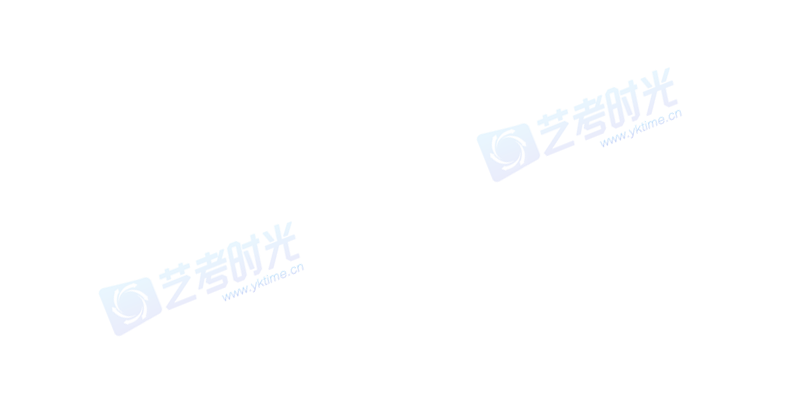 